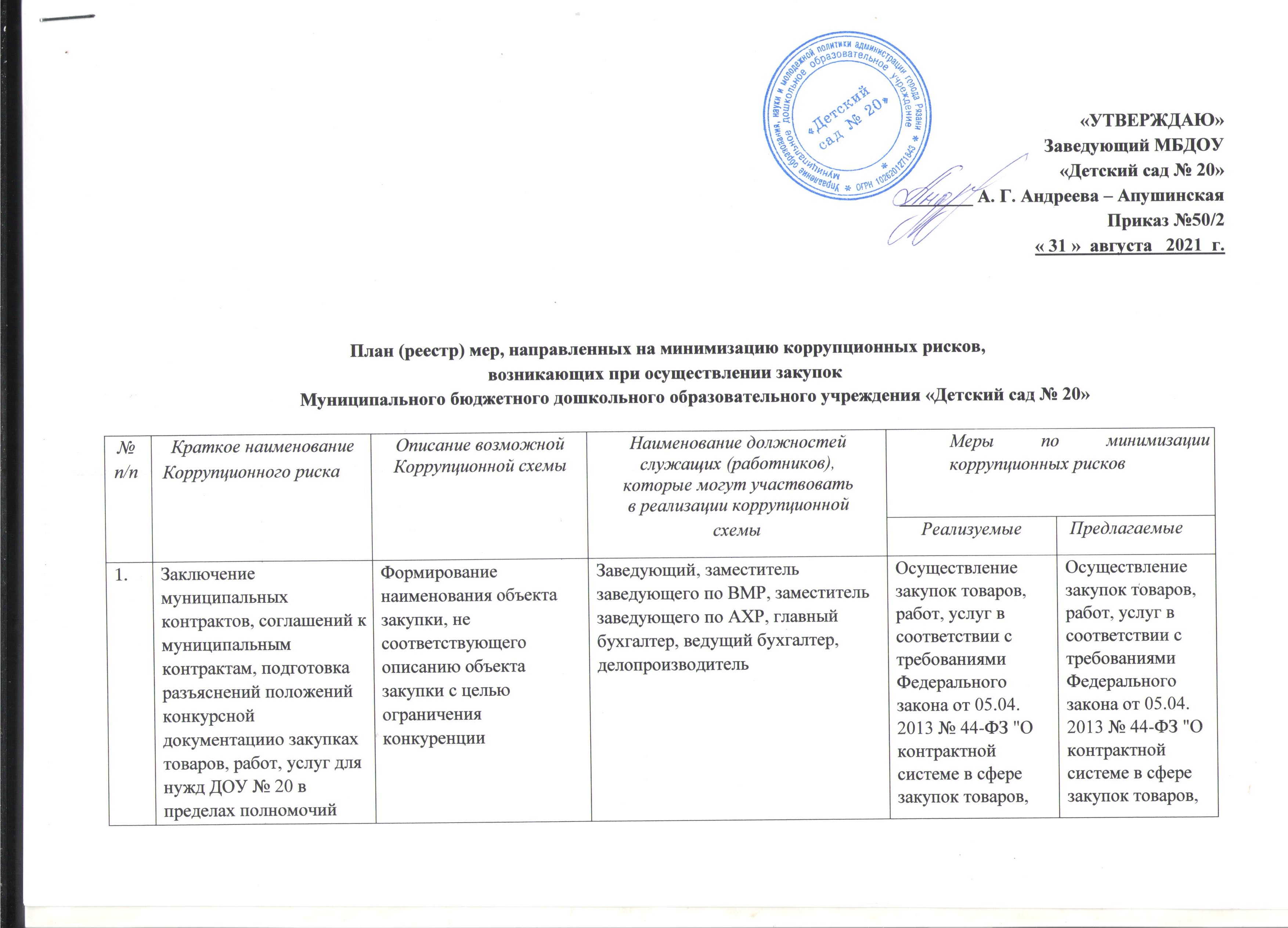 «УТВЕРЖДАЮ»                                                                        Заведующий МБДОУ                                                                        «Детский сад № 20»                                                                    	________ А. Г. Андреева – Апушинская						Приказ №50/2« 31 »  августа   2021  г.План (реестр) мер, направленных на минимизацию коррупционных рисков,возникающих при осуществлении закупокМуниципального бюджетного дошкольного образовательного учреждения «Детский сад № 20»№ п/п Краткое наименованиеКоррупционного рискаОписание возможнойКоррупционной схемыНаименование должностей служащих (работников), которые могут участвовать 
в реализации коррупционной схемыМеры по минимизации коррупционных рисков Меры по минимизации коррупционных рисков № п/п Краткое наименованиеКоррупционного рискаОписание возможнойКоррупционной схемыНаименование должностей служащих (работников), которые могут участвовать 
в реализации коррупционной схемыРеализуемыеПредлагаемые1.Заключение муниципальных контрактов, соглашений к муниципальным контрактам, подготовка разъяснений положений конкурсной документациио закупках товаров, работ, услуг для нужд ДОУ № 20 в пределах полномочийФормирование наименования объекта закупки, не соответствующего описанию объекта закупки с целью ограничения конкуренции Заведующий, заместитель заведующего по ВМР, заместитель заведующего по АХР, главный бухгалтер, ведущий бухгалтер, делопроизводитель  Осуществление закупок товаров, работ, услуг в соответствии с требованиями Федерального закона от 05.04. 2013 № 44-ФЗ "О контрактной системе в сфере закупок товаров, работ, услуг для обеспечения государственных и муниципальных нужд"Осуществление закупок товаров, работ, услуг в соответствии с требованиями Федерального закона от 05.04. 2013 № 44-ФЗ "О контрактной системе в сфере закупок товаров, работ, услуг для обеспечения государственных и муниципальных нужд"2.Осуществление контроля за исполнением муниципальных контрактов, заключенных в целях осуществления закупок товаров, работ, услуг для нужд ДОУ № 20 в пределах полномочийОтсутствие в конкурсной документации полных сведений о требуемом объеме и качестве выполнения работ, оказания услуг. Наличие информации искусственно ограничивающей круг участников закупки.Заведующий, заместитель заведующего по ВМР, заместитель заведующего по АХР, главный бухгалтер, ведущий бухгалтер, делопроизводитель  Осуществление закупок товаров, работ, услуг в соответствии с требованиями Федерального закона от 05.04. 2013 № 44-ФЗ "О контрактной системе в сфере закупок товаров, работ, услуг для обеспечения государственных и муниципальных нужд"Осуществление закупок товаров, работ, услуг в соответствии с требованиями Федерального закона от 05.04. 2013 № 44-ФЗ "О контрактной системе в сфере закупок товаров, работ, услуг для обеспечения государственных и муниципальных нужд"3.Заключение муниципальных контрактов, соглашений к муниципальным контрактам, подготовка разъяснений положений конкурсной документациио закупках товаров, работ, услуг для нужд ДОУ № 20  в пределах полномочийИспользование своих служебных полномочий при решении личных вопросов, связанных с удовлетворением материальных потребностей должностного лица либо его родственников.Оказание предпочтения физическим лицам, индивидуальным предпринимателям, юридическим лицам в предоставлении публичных услуг, а также содействие в осуществлении предпринимательской деятельностиЗаведующий, заместитель заведующего по ВМР, заместитель заведующего по АХР, главный бухгалтер, ведущий бухгалтер, делопроизводитель  Осуществление закупок товаров, работ, услуг в соответствии с требованиями Федерального закона от 05.04. 2013 № 44-ФЗ "О контрактной системе в сфере закупок товаров, работ, услуг для обеспечения государственных и муниципальных нужд"Осуществление закупок товаров, работ, услуг в соответствии с требованиями Федерального закона от 05.04. 2013 № 44-ФЗ "О контрактной системе в сфере закупок товаров, работ, услуг для обеспечения государственных и муниципальных нужд"4.Осуществление контроля за исполнением муниципальных контрактов, заключенных в целях осуществления закупок товаров, работ, услуг для нужд ДОУ № 20 в пределах полномочийСокрытие выявленных нарушений. Незаконное использование служебного положения при решении вопросов, связанныхс получением материальной или нематериальной выгоды (себе или третьим лицам)Заведующий, заместитель заведующего по ВМР, заместитель заведующего по АХР, главный бухгалтер, ведущий бухгалтер, делопроизводитель  Осуществление закупок товаров, работ, услуг в соответствии с требованиями Федерального закона от 05.04. 2013 № 44-ФЗ "О контрактной системе в сфере закупок товаров, работ, услуг для обеспечения государственных и муниципальных нужд"Осуществление закупок товаров, работ, услуг в соответствии с требованиями Федерального закона от 05.04. 2013 № 44-ФЗ "О контрактной системе в сфере закупок товаров, работ, услуг для обеспечения государственных и муниципальных нужд"